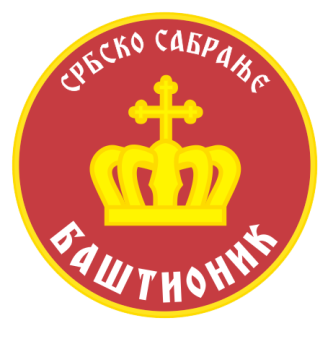                           S R B S K O   S A B R A W E                                 B A [ T I O N I K                                                                              ТЦ „Видовић“ (локал бр. 9), И.Ф. Јукића бб, 78 000 Бањалука, Република Српска                                                                                                                                                                                                                                                                           Жиро рачун: 571-010-00002178-29  Комерцијална банка а.д. Бањалука   ЈИБ: 4403486380006                                  Тел/факс: +387 (0) 51 211 802, +387 (0) 65 526 873,  bastionik.org,  srbsko.sabranje.bastionik@gmail.com                                                                                      __________________________________________________________________________________________________________              Позив за учешће у Васкршњој акцији „БУДИМО ЉУДИ“Помаже Бог!Обавјештавамо Вас да Србско сабрање „Баштионик“, уз благослов Епископа Бањалучког Господина Јефрема и у  вријеме васкршњег поста, организује добротворну  акцију  прикупљања помоћи под називом  „Будимо Људи“.У божићној акцији смо, захваљујући добрим људима, уручили помоћ за једанаест породица  са укупно педесет и шесторо дјеце.Помоћ ће и овај пут у сарадњи са парохијским свештеницима, првенствено бити подијељена материјално угроженим породицама са више дјеце.Помоћ се прикупља у храни (брашно, уље, тјестенина, пиринач, пасуљ, конзервирана храна, сухомеснати производи, слаткиши), средствима за хигијену и школском прибору.Вашу помоћ можете донијети и у сједиште Баштионика које се налази у Тржнном центру хотела „Видовић“ у Јеврејској улици, у књижари Ризница или нам се јавите на телефон  051/211-802 за детаљнији договор.Прикупљање помоћи траје до 01.05.2013. године.Учинимо мало  да празник Христовог  васкрсења  и радост Васкрса осјете они који приме помоћ, као и они који је дају.                                                                                                            За БаштионикБањалука, 29.03.2013. љ.Г.                                                     Предраг Адамовић